Little Compton School DepartmentRequest for ProposalsRFP #1LCSDHS-T: Tuition Opportunities for High School StudentsApril 5,  2022IntroductionThe Little Compton School Department is seeking tuition opportunities for its high school students beginning in the 2023/2024 school year. Little Compton is a rural community with a small PreK through Grade 8 school that is the heart of the town. Presently, our high school-age population consists of 95 students who participate in academic and career and technical programming. The demographics (high school cohort) are the following:  52.8% M : 47.2% F : O = 096.5% White : 3.5% Hispanic/Latino 6.89% qualify for Free and Reduced Lunches10.34% have IEPs0% have been identified as MLL/EL59% or more of our high school students are involved in AP or Honors classesSpecificationsThe successful school system must offer our students an instructional program that meets and/or exceeds the New England Association of Schools and Colleges (NEASC) 2020 Standards for Accreditation for Public High Schools.   NEASC StandardsProposalsDistrict submittals shall include detailed evidence of meeting or exceeding all five NEASC standards and all principles of effective practices included in the attached rubric/evidence document.PLEASE NOTE: Transportation services are provided by the Little Compton School Department -- two bus runs in the morning (regular pickup and Express Bus) and three bus runs in the afternoon (dismissal, Late Bus #1: one-hour after dismissal, Late Bus #2:  three-hours after dismissal).About 10% of Little Compton students who attend high school hold IEPs. IEP services are expected to be delivered by the winning high school.  Students who have IEPs that require services and placements that indicate the student is inside the regular class less than 40% of the time, will be the responsibility of the Little Compton School Department and Newport County Regional Special Education Program.Terms of ContractThe Little Compton School Department’s initial terms will be for (3) years, commencing at the start of the 2024 school year. The contract will include the ability to renegotiate two three-year plus a one-year renewal. The Little Compton School Department will also have the ability to negotiate other considerations on length of contract by mutual agreement with the successful bidder(s).  Please include one (1) original and three (3) copies of your proposal. All proposals shall be in sealed envelopes clearly marked “Tuition Opportunities-RFP #1LCSDHS-T” and delivered to Dr. Laurie Dias-Mitchell, Wilbur McMahon School, 28 Commons, Little Compton, RI 02837 by Friday, April 29, 2022 at 12:00 Noon. No proposal will be accepted after this date and time.Questions relating to this request for proposals shall be made by email only, and sent to John McNamee, Business Manager at jmcnamee@lcsd.k12.ri.us or Dr. Laurie Dias-Mitchell, Superintendent at ldias-mitchell@lcsd.k12.ri.us by Monday, April 18, 2023 at 10:00AM.Questions will be answered by addendum and sent out by email to all Rhode Island and Massachusetts school districts within 20+/- miles. 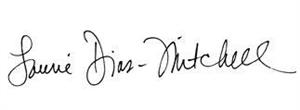 April 5, 2022 	Laurie Dias-Mitchell,                                                   DateSuperintendent	Standard 1LEARNING CULTURELearning Culture promotes shared values and responsibility for achieving the school’s vision.Standard 2STUDENT LEARNINGStudent Learning practices maximize the impact of learning for each student.Standard 3PROFESSIONAL PRACTICESProfessional Practices ensure that practices and structures are in place to support and improve student learning.Standard 4LEARNING SUPPORTLearning Support ensures that the school has appropriate systems to support student learning and well-being.Standard 5LEARNING RESOURCESLearning Resources ensure that the school has the resources necessary to meet the learning needs of all students.